APÊNDICE A – TERMO DE COMPROMISSO DE CUSTEIO INTEGRAL DA OBRA
Eu, _________________________________________________________________, 
inscrito(a) no CPF ___________, RG __________, graduado(a)/mestre/doutor(a) em 
_____________________________________________________ pela Universidade 
_____________________________________________, no ano de ______, atesto que, no caso de o documento intitulado ___________________________________________________, de autoria de/organizado por ___________________________________________________ e submetido ao Edital n. 001/EdUFMT/2022, ser aprovado pelo Conselho Editorial da EdUFMT, será de minha responsabilidade o custeio integral da sua editoração e publicação. Sendo assim, reforço que a EdUFMT não terá ônus decorrentes de nenhuma das etapas que compreendem o processo global de edição da obra. Além disso, comprometo-me a seguir as normas constantes do Manual para redação de manuscritos da EdUFMT 
e o cronograma de execução do trabalho, a ser estabelecido em contrato entre as partes. Sem mais, firmo o presente termo.___________________, _____ de _______________ de _______.    ______________________________________________________                                  (Assinatura)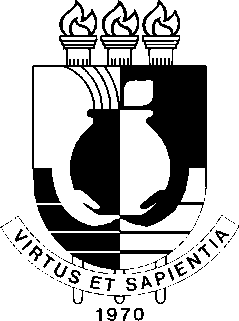 Universidade Federal de Mato Grosso Editora UniversitáriaDiversidade de conhecimento para você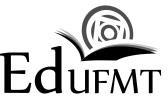 Avenida Fernando Corrêa da Costa, 2.367. Boa Esperança. Cuiabá/MT. CEP: 78060-900. Fone: (65) 3313-7155 http://www.edufmt.com.br ou secretariaedufmt@gmail.comAvenida Fernando Corrêa da Costa, 2.367. Boa Esperança. Cuiabá/MT. CEP: 78060-900. Fone: (65) 3313-7155 http://www.edufmt.com.br ou secretariaedufmt@gmail.comAvenida Fernando Corrêa da Costa, 2.367. Boa Esperança. Cuiabá/MT. CEP: 78060-900. Fone: (65) 3313-7155 http://www.edufmt.com.br ou secretariaedufmt@gmail.com